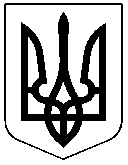 ЧЕРКАСЬКА РАЙОННА РАДАРІШЕННЯ22.12.2022 №22-5/VIIІПро виконання Програми підтримки розвитку місцевого самоврядування у Черкаському районі на 2021-2022  рокита затвердження Програми підтримки розвитку місцевого самоврядування у Черкаському районі на 2023-2025  рокиВідповідно до  статті 43 Закону України "Про місцеве самоврядування в Україні", враховуючи інформацію про виконання Програми підтримки розвитку місцевого самоврядування у Черкаському районі на 2021-2022  роки, погодження постійної комісії з питань регламенту, депутатської етики, забезпечення законності, запобігання корупції та організації роботи районної ради, президії районна радаВИРІШИЛА: Інформацію "Про виконання "Програми підтримки розвитку місцевого самоврядування у Черкаському районі на 2021-2022 роки"", затвердженої рішенням районної ради від 28.12.2020 №4-3/VIIІ (із змінами, внесеними рішенням районної ради від 11.03.2021 №7-3/VIIІ), що додається, взяти до відома.Затвердити Програму підтримки розвитку місцевого самоврядування у Черкаському районі на 2023-2025 роки, що додається.У зв'язку з закінченням терміну дії Програми підтримки розвитку місцевого самоврядування у Черкаському районі на 2021-2022 роки, зняти її з контролю.Визнати такими, що втратили чинність рішення районної ради:від 28.12.2020 №4-3/VIIІ "Про Програму підтримки розвитку місцевого самоврядування у Черкаському районі на 2021-2022  роки";від 11.03.2021 №7-3/VIIІ "Про внесення змін до Програми підтримки розвитку місцевого самоврядування у Черкаському районі на 2021-2022  роки".Голова							Олександр ВАСИЛЕНКОЗАТВЕРДЖЕНОРішення районної радивід 22.12.2022 №22-5/VIIІПрограма підтримки розвитку місцевого самоврядування у Черкаському районі на 2023-2025 рокиІ. Загальні положенняВ Україні закладено конституційні засади місцевого самоврядування, ратифіковано Європейську хартію місцевого самоврядування, схвалено Концепцію реформування місцевого самоврядування та територіальної організації влади в Україні, прийнято ряд нормативно-правових актів, які створюють правові та фінансові основи діяльності органів місцевого самоврядування. Проте, головною проблемою діяльності органів місцевого самоврядування залишається фінансова неспроможність повною мірою вирішувати питання місцевого значення.В умовах державної політики, спрямованої на децентралізацію влади та перерозподіл повноважень між органами виконавчої влади та місцевого самоврядування, актуальним стає  питання удосконалення управління на місцевому і регіональному рівнях, зміни в організації та функціонуванні органів місцевого самоврядування в нових умовах існування, удосконалення співпраці між місцевими радами всіх рівнів. Функціонування рад в нових умовах вимагає від них здійснення нових функцій, виконання принципово нових завдань, що, у свою чергу, вимагає зміцнення матеріальної та технічної бази органів місцевого самоврядування, відповідного і своєчасного інформаційного забезпечення депутатського корпусу, удосконалення кваліфікації посадових осіб органів місцевого самоврядування та депутатів.ІІ. Мета та основні завдання ПрограмиМетою та основними завданнями Програми підтримки розвитку місцевого самоврядування у Черкаському районі на 2023-2025 роки (далі – Програма) є:зміцнення матеріально-фінансової основи місцевого самоврядування; створення належних умов для підвищення ефективності діяльності виконавчого апарату Черкаської районної ради;розвиток ініціативи  населення  у  вирішенні питань місцевого значення;забезпечення депутатів районної ради інформаційними матеріалами;удосконалення механізмів управління об'єктами спільної власності територіальних громад;підвищення професійного рівня депутатів, посадових осіб органів місцевого самоврядування, забезпечення підготовки кадрів для цих органів; проведення просвітницької діяльності з питань розвитку місцевого самоврядування та розв'язання проблем у цій сфері; поліпшення взаємодії органів місцевого самоврядування з органами виконавчої влади.ІІІ. Фінансове забезпечення ПрограмиФінансування заходів Програми визначається щорічно та здійснюється відповідно до законодавства за рахунок коштів державного, обласного, районного та інших місцевих бюджетів, інших джерел, не заборонених чинним законодавством. ІV. Очікувані результати ПрограмиРеалізація визначених Програмою заходів сприятиме:удосконаленню співпраці районної ради з органами місцевого самоврядування району, органами виконавчої влади та іншими територіальними органами;покращенню матеріально-технічного забезпечення районної ради, яка представляє спільні інтереси територіальних громад району та створенню прозорої системи в прийнятті рішень органами місцевого самоврядування, підвищенню рівня довіри до місцевих рад;підвищенню кваліфікації посадових осіб органів місцевого самоврядування та депутатів місцевих рад;створенню належних умов для реалізації органами місцевого самоврядування прав та повноважень, визначених чинним законодавством України;ефективному управлінню об'єктами спільної власності територіальних громад;поінформованості населення про події та заходи, прийняті документи, роботу профільних постійних комісій та діяльність депутатів Черкаської районної ради.V. Координація та контроль за виконанням ПрограмиКоординацію виконання заходів Програми здійснює виконавчий апарат Черкаської районної ради.Контроль за виконанням заходів Програми покладається на постійну комісію районної ради з питань регламенту, депутатської етики, забезпечення законності, запобігання корупції та організації роботи районної ради. Узагальнену інформацію про стан та результати виконання Програми виконавчий апарат Черкаської районної ради подає щорічно до 10 лютого року наступного за звітним періодом голові районної ради, постійній комісії районної ради з питань регламенту, депутатської етики, забезпечення законності, запобігання корупції та організації роботи районної ради._____________________________________Додаток 1 до ПрограмиПАСПОРТпрограми підтримки розвитку місцевого самоврядування у Черкаському районі на 2023-2025  роки____________________________________Додаток 2 до ПрограмиНАПРЯМИ І ЗАХОДИпрограми підтримки розвитку місцевого самоврядування у Черкаському районі на 2023-2025  роки______________________________________ІНФОРМАЦІЯпро виконання Програми підтримки розвиткумісцевого самоврядування уЧеркаському районі на 2021-2022  рокиПрограма підтримки розвитку місцевого самоврядування у  Черкаському районі на 2021-2022 роки (далі – Програма), затверджена рішенням районної ради від 28.12.2020 №4-3/VIIІ, та за пропозицією Олександра Шамрая внесені зміни рішенням районної ради від 11.03.2021 №7-3/VIIІ.Розроблення та затвердження Програми спрямоване на вирішення ряду проблем місцевого значення, зокрема:  удосконалення правових засад місцевого самоврядування, зміцнення матеріально-фінансової основи місцевого самоврядування; забезпечення депутатів районної ради інформаційними матеріалами; удосконалення механізмів управління об'єктами спільної власності територіальних громад; підвищення професійного рівня депутатів, посадових осіб органів місцевого самоврядування, забезпечення підготовки кадрів для цих органів; проведення просвітницької діяльності з питань розвитку місцевого самоврядування  та розв'язання проблем у цій сфері; поліпшення взаємодії органів місцевого самоврядування з органами виконавчої влади.Прийняття програми надавало теоретичну можливість виконання всіх важливих заходів Програми. Та здійснення реформ з децентралізації, передача повноважень, а відповідно і фінансування до органів місцевого самоврядування територіальних громад значною мірою обмежило фінансування цієї програми. На виконання цієї програми також значною мірою вплинуло запровадження воєнного стану на території нашої країни.Зокрема, проведення запланованих масових заходів за участю депутатів різних рівнів, посадових осіб місцевого самоврядування заборонено, або обмежено у зв'язку задля безпеки їх учасників, відповідно не виділялися кошти на придбання листівок, буклетів та інших відзнак. Проведення навчання або підвищення кваліфікації здійснювалося в он-лайн режимі, що не потребувало фінансування.Оплата праці працівників виконавчого апарату районної ради та витрати на комунальні послуги були скорочені до максимально допустимого мінімального рівня. Вдавалося обходитися наявними меблями та технічними засобами. Додаткових коштів з місцевого бюджету на виконання програми у 2021-2022 році не виділяли. Державний бюджет взагалі не передбачає фінансування таких видатків у місцевому самоврядуванні.Враховуючу закінчення терміну дії програми прошу зняти її з контролю.Заступник голови							Олександр ГОНЧАРЕНКО1. Ініціатор розроблення Програмирайонна рада2. Дата, номер документа
про затвердження Програми        12.2022 №22-/VІІІ3. Розробник Програми                           районна рада4. Відповідальний виконавець                Програми                                           Виконавчий апарат районної ради5. Учасники Програми                           Районна рада, виконавчий апарат6. Термін реалізації Програми                                   2023 – 2025 роки7. Обсяг фінансування Програми                                   в межах фінансових можливостей державного, обласного, районного та інших місцевих бюджетів, інших джерел, не заборонених чинним законодавствомНазва напряму діяльності (пріоритетні завдання)Зміст заходів Програми з виконання завданняВідповідальні за виконанняОбсяги фінансуванняОчікуваний результат від виконання заходуЗміцнення матеріально-технічної базиПридбання канцелярсь-ких приладів та інших товаро-матеріальних цінностейВиконав-чий апа-рат райо-нної радиОбсяги визначаються щорічноПідвищення ефектив-ності та результатив-ності діяльності вико-навчого апарату районної радиЗміцнення матеріально-технічної базиПроведення своєчасних розрахунків за спожиті комунальні послуги, енер-гоносії та послуги зв’язкуВиконав-чий апа-рат райо-нної радиОбсяги визначаються щорічноЗабезпечення належних умов праці виконавчого апарату районної радиЗміцнення матеріально-технічної базиВидатки на транспортні послугиВиконав-чий апа-рат райо-нної радиОбсяги визначаються щорічноЕфективність роботи керівництва та виконавчого апарату районної радиЗміцнення матеріально-технічної базиВідшкодування витрат за послуги з обслуговування приміщеньВиконав-чий апа-рат райо-нної радиОбсяги визначаються щорічноЗабезпечення належних умов праці виконавчого апарату районної радиЗміцнення матеріально-технічної базиУтримання в належному стані приміщення та проведення їх ремонтівВиконав-чий апа-рат райо-нної радиОбсяги визначаються щорічноЗабезпечення належних умов праці виконавчого апарату районної радиЗміцнення матеріально-технічної базиПридбання необхідного програмного забезпечен-ня та витратних матеріа-лів до комп’ютерної та копіювальної технікиВиконав-чий апа-рат райо-нної радиОбсяги визначаються щорічноПідвищення ефектив-ності та результатив-ності діяльності виконавчого апарату районної радиЗміцнення матеріально-технічної базиЗдійснення заходів з тех-нічного захисту інфор-мації, що створюється та зберігається в органах місцевого самоврядуван-ня району, у т.ч. персо-нальних даних, придбан-ня відповідних засобів, програм, та їх технічний супровідВиконавчий апарат районної радиОбсяги визначаються щорічноПідвищення ефектив ності та результатив-ності діяльності виконавчого апарату районної ради та громадВидатки на оплату праціЗабезпечення своєчасної та у повному обсязі виплати заробітної плати працівникам відповідно до норм законодавстваВиконавчий апарат районної радиОбсяги визначаються щорічноУтримання кадрового потенціалу, здатного до генерування ідей, креативного мисленняПідвищення кваліфікації працівників виконавчого апарату та депутатів районної радиПроведення оплати за підвищення кваліфікації працівників в установах та організаціях різних форм власності на території УкраїниВиконав-чий апа-рат райо-нної ради,депутати районної радиОбсяги визначаються щорічноЗабезпечення постійного підвищення  кваліфікаційного рівня працівниківПідвищення кваліфікації працівників виконавчого апарату та депутатів районної радиУчасть посадових осіб міс цевого самоврядування у підвищенні каліфікації відповідно до професій-них програм на базі Черка ського обласного центру перепідготовки та підви щення кваліфікації праців ників органів державної влади, органів місцевого самоврядування, держав них підприємств, установ і організаційВиконавчий апарат районної радиОбсяги визначаються щорічноЗабезпечення постійного підвищення  кваліфікаційного рівня працівниківПідвищення кваліфікації працівників виконавчого апарату та депутатів районної радиУчасть у семінарах, нара-дах, круглих столах, у т.ч. виїзних, на базі органів місцевого самоврядування району, області, УкраїниВиконавчий апарат районної радиОбсяги визначаються щорічноЗабезпечення постійного підвищення  кваліфікаційного рівня працівниківПідвищення кваліфікації працівників виконавчого апарату та депутатів районної радиОрганізація та проведення навчання для депутатів  районної ради за щорічними планами-графіками підвищення кваліфікації посадових осіб місцевого самоврядуванняВиконавчий апарат районної радиОбсяги визначаються щорічноЗабезпечення постійного підвищення  кваліфікаційного рівня працівниківЗабезпечення про-ведення електрон-них торгів по пере-дачі в оренду майна спільної власності те-риторіальних громадВиконавчий апарат районної радиОбсяги визначаються щорічноПідвищення ефектив ності використання майна спільної влас-ності територіальних громад, збільшення надходжень до районного бюджетуЗабезпечення технічного суп-роводу офіцій-ного веб-сайту районної радиПлата за зберігання інформації, обслуговування сайтуВиконавчий апарат районної радиОбсяги визначаються щорічноПідвищення поінфор-мованостінаселення про розвиток місце-вого самоврядування та діяльність депутатівПроведення заходів з нагоди знаменних та ювілейних дат Придбання почесних грамот, листівок, марок тощоВиконавчий апарат районної радиОбсяги визначаються щорічноНалагодження спів праці з органами міс цевого самоврядуван ня, виконавчої влади та інших терторіаль них органівВисвітлення діяльності ра йонної ради в ЗМІ Публікації про проведення сесіїВиконавчий апарат районної радиПідвищення поінфор мованості населення про розвиток місце вого самоврядування та діяльність депутатівЗапровадженнясистеми елек тронного поім голосуванняПридбання меблів, програмного забезпечення та технічних засобів тощоВиконавчий апарат районної радиПідвищення ефективності роботи депутатського корпусуСприяння депутатам  Черкаської районної ради у виконанні депутатських повноваженьУчасть керівництва райо нної ради, депутатів у захо дах, які проводять Прези дент України, Верховна Рада України, Кабінет Міністрів України, Всеукраїнська асоціація органів місцевого самовря дування "Українська асо ціація районних та облас них рад" та інші централь ні органи виконавчої влади;Сприяння депутатам ра-йонної ради у виконанні доручень виборців шляхом підтримки найбільш соціально-незахищених верств населення (при наявності фінансового ресурсу)Районна радаОбсяги визначаються щорічноПідвищення ефективності роботи місцевого самоврядування та діяльності депутатівСпівпраця районної ради, районної державної адміністрації, органів виконавчої влади районуз органами місцевого самоврядування з питань удосконалення правових засад місцевого самоврядування,підтримки територіальних громад Черкаського районуНадання консультаційно-методичної та організацій ної допомоги міським та сільським радам району;Проведення урочистих заходів з нагоди Дня міс цевого самоврядування;Участь у проведенні об-ласної спартакіади серед депутатів обласної, район них, міських, сільських та селищних рад;Участь у Всеукраїнсько-му конкурсі проектів та програм розвитку місцево го самоврядуванняВиконавчий апарат районної радиОбсяги визначаються щорічноПідвищення ефективності роботи місцевого самоврядування та діяльності депутатів